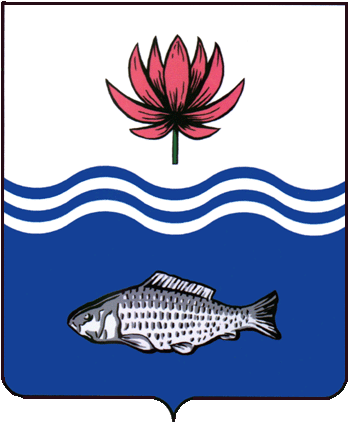 АДМИНИСТРАЦИЯ МО "ВОЛОДАРСКИЙ РАЙОН"АСТРАХАНСКОЙ ОБЛАСТИПОСТАНОВЛЕНИЕОб утверждении порядка формирования комиссии по выявлению лиц, использующих расположенные в границах муниципального образования «Володарский район» гаражи, права на которые не зарегистрированы в Едином государственном реестре недвижимостиВ соответствии с Федеральным законом от 05.04.2021 № 79-ФЗ «О внесении изменений в отдельные законодательные акты Российской Федерации», Законом Астраханской области от 22.06.2021 № 65/2021-ОЗ «О внесении изменений в отдельные законодательные акты Астраханской области», администрация муниципального образования «Володарский район»ПОСТАНОВЛЯЕТ:1.	Утвердить прилагаемый Порядок формирования комиссии по выявлению лиц, использующих расположенные в границах муниципального образования «Володарский район» гаражи, права на которые не зарегистрированы в Едином государственном реестре недвижимости.2.	Сектору информационных технологий организационного отдела администрации МО «Володарский район» разместить настоящее постановление на официальном сайте администрации МО «Володарский район».3.	Постановление вступает в силу по истечении 10 дней после дня его официального опубликования и распространяется на правоотношения, возникшие с 01.09.2021. 4.	Контроль за исполнением настоящего постановления оставляю за собой.И.о. заместителя главыпо оперативной работе                                                           И.А. МажитовПриложение №1к постановлению администрацииМО «Володарский район»от 10.09.2021 г. № 1333Порядокформирования комиссии по выявлению лиц, использующих расположенные в границах муниципального образования «Володарский район» гаражи, права на которые не зарегистрированыв Едином государственном реестре недвижимости1. Общие положения1.1. Настоящий Порядок формирования комиссии по выявлению лиц, использующих расположенные в границах муниципального образования «Володарский район» гаражи, права на которые не зарегистрированы в Едином государственном реестре недвижимости (далее - Порядок), регламентирует статус и деятельность комиссии по выявлению лиц, использующих расположенные в границах муниципального образования «Володарский район»  гаражи, права на которые не зарегистрированы в Едином государственном реестре недвижимости (далее - комиссия).1.2. Комиссия создается постановлением главы администрации муниципального образования «Володарский район» и обеспечивает реализацию полномочий муниципального образования «Володарский район» по выявлению лиц, использующих расположенные в границах муниципального образования «Володарский район» гаражи, права на которые не зарегистрированы в Едином государственном реестре недвижимости.1.3. Комиссия руководствуется в своей деятельности Конституцией Российской Федерации, федеральными законами, постановлениями и распоряжениями Правительства Российской Федерации, Уставом Астраханской области, законами Астраханской области, постановлениями и распоряжениями Губернатора Астраханской области, Правительства Астраханской области, нормативными правовыми актами муниципального образования «Володарский район», а также настоящим Порядком.2. Основные задачи и функции комиссии2.1. Основной задачей комиссии является выявление лиц, использующих расположенные в границах муниципального образования «Володарский район» гаражи, права на которые не зарегистрированы в Едином государственном реестре недвижимости (далее – лица, использующие гаражи), а также оказание методической и консультативно-правовой помощи гражданам в приобретении прав на гаражи и на земельные участки, на которых они расположены.2.2. В соответствии с возложенной на нее задачей комиссия проводит обследование территории муниципального образования «Володарский район»  на предмет выявления гаражей, расположенных на указанной территории, права на которые не зарегистрированы в Едином государственном реестре недвижимости (далее - гаражи), а также реализует иные полномочия, предусмотренные частью 3 статьи 5.2. Закона Астраханской области от 04.03.2008 № 7/2008-ОЗ «Об отдельных вопросах правового регулирования земельных отношений в Астраханской области».3. Формирование комиссии3.1. Комиссия формируется в составе председателя комиссии, заместителя председателя комиссии, секретаря и членов комиссии.3.2. Комиссию возглавляет заместитель главы администрации муниципального образования «Володарский район».3.3. В состав комиссии включаются муниципальные служащие администрации муниципального образования «Володарский район», члены комиссии по профилактике правонарушений при администрации муниципального образования «Володарский район», а также по согласованию – депутаты представительного органа муниципального образования «Володарский район», председатели товариществ собственников жилья (товариществ собственников недвижимости), управляющих компаний и жители многоквартирных домов, расположенных на территории муниципального образования «Володарский район». 3.4. Члены комиссии осуществляют свою деятельность на общественных началах и принимают личное участие в работе комиссии без права замены. 4. Организация работы комиссии4.1. Председатель комиссии руководит деятельностью комиссии, а в его отсутствие - заместитель председателя комиссии.Председатель комиссии утверждает график обследования территории муниципального образования «Володарский район» на предмет выявления гаражей (далее – график) и график проведения заседаний комиссии.4.2. Секретарь комиссии формирует повестку заседаний комиссии, организует подготовку материалов и проведение заседаний, готовит проекты решений комиссии, исполняет иные поручения председателя комиссии.Секретарь комиссии знакомит членов комиссии с графиком; информирует членов комиссии о дате, месте и времени проведения заседаний.4.3. Члены комиссии:- принимают личное участие в работе комиссии без права замены;- вносят предложения по графику и повышению эффективности работы комиссии;- участвуют в подготовке материалов к заседаниям комиссии, а также проектов ее протоколов и решений.Члены комиссии обладают равными правами при обсуждении вопросов, вынесенных на заседания комиссии.4.4. Заседание считается правомочным, если на нем присутствует больше половины от общего числа членов комиссии.  Решения комиссии по вопросам, включенным в повестку, принимаются большинством голосов от числа присутствующих на заседании членов комиссии. 4.5. Протокол заседания комиссии подписывают все члены комиссии, присутствующие на заседании, и утверждает председатель комиссии.Верно:           от 10.09.2021 г.N  1333